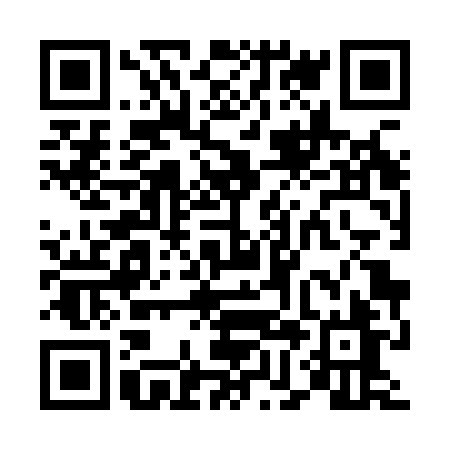 Ramadan times for Angale, CongoMon 11 Mar 2024 - Wed 10 Apr 2024High Latitude Method: NonePrayer Calculation Method: Muslim World LeagueAsar Calculation Method: ShafiPrayer times provided by https://www.salahtimes.comDateDayFajrSuhurSunriseDhuhrAsrIftarMaghribIsha11Mon4:564:566:0512:083:156:116:117:1612Tue4:564:566:0412:083:146:116:117:1613Wed4:554:556:0412:073:136:116:117:1514Thu4:554:556:0412:073:126:106:107:1515Fri4:554:556:0412:073:116:106:107:1516Sat4:554:556:0312:073:106:106:107:1417Sun4:544:546:0312:063:096:096:097:1418Mon4:544:546:0312:063:086:096:097:1419Tue4:544:546:0212:063:076:096:097:1420Wed4:534:536:0212:053:066:096:097:1321Thu4:534:536:0212:053:066:086:087:1322Fri4:534:536:0212:053:066:086:087:1323Sat4:534:536:0112:043:076:086:087:1224Sun4:524:526:0112:043:076:076:077:1225Mon4:524:526:0112:043:076:076:077:1226Tue4:524:526:0012:043:086:076:077:1227Wed4:514:516:0012:033:086:076:077:1128Thu4:514:516:0012:033:096:066:067:1129Fri4:514:515:5912:033:096:066:067:1130Sat4:504:505:5912:023:096:066:067:1131Sun4:504:505:5912:023:106:056:057:101Mon4:504:505:5812:023:106:056:057:102Tue4:494:495:5812:013:106:056:057:103Wed4:494:495:5812:013:116:056:057:104Thu4:484:485:5812:013:116:046:047:095Fri4:484:485:5712:013:116:046:047:096Sat4:484:485:5712:003:116:046:047:097Sun4:474:475:5712:003:126:036:037:098Mon4:474:475:5612:003:126:036:037:089Tue4:474:475:5612:003:126:036:037:0810Wed4:464:465:5611:593:126:036:037:08